Aufgabe 1 Schreibe in mindestens fünf Sätzen auf, wo und in welcher Form Lithium vorkommt.Aufgabe 1 Schreibe in mindestens fünf Sätzen auf, wo und in welcher Form Lithium vorkommt.Aufgabe 1 Schreibe in mindestens fünf Sätzen auf, wo und in welcher Form Lithium vorkommt.Aufgabe 1 Schreibe in mindestens fünf Sätzen auf, wo und in welcher Form Lithium vorkommt.Aufgabe 1 Schreibe in mindestens fünf Sätzen auf, wo und in welcher Form Lithium vorkommt.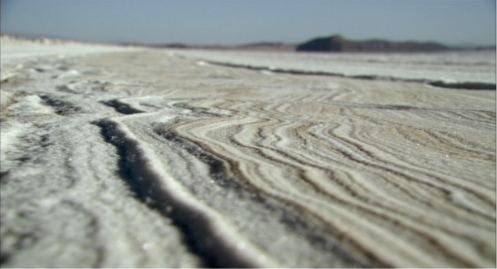 Quelle: «Die Lithium Revolution»________________________________________________________________________________________________________________________________________________________________________________________________________________________________________________________________________________________________________________________________________________________________________________________________________________________________________________________________________________________________________________________________________________________________________________________________________________________________________________________________________________________________________________________________________________________________________________________________________________________________________________________________________________________________________________________________________________________________________________________________________________________________________________________________________________________________________________________________________________________________________________________________________________________________________________________________________________________________________________________________________________________________________________________________________________________________________________________________________________________________________________________________________________________________________________________________________________________________________________________________________________________________________________________________________________________________________________________________________________________________________________________________________________________________________________________________________________________________________________________________________________________________________________________________________________________________________________________________________________________________________________________________________________________________________________________________________________________________________________________________________________________________________________________________________________________________________________________________________________________________________________________________________________________________________________________________________________________________________________________________________________________________________________________________________________________________________________________________________________________________________________________________________________________________________________________________________________________________________Aufgabe 2 Beschreibe die Eigenschaften und Einsatzmöglichkeiten von Lithium-Ionen-Batterien in mindestens fünf Sätzen.Aufgabe 2 Beschreibe die Eigenschaften und Einsatzmöglichkeiten von Lithium-Ionen-Batterien in mindestens fünf Sätzen.Aufgabe 2 Beschreibe die Eigenschaften und Einsatzmöglichkeiten von Lithium-Ionen-Batterien in mindestens fünf Sätzen.Aufgabe 2 Beschreibe die Eigenschaften und Einsatzmöglichkeiten von Lithium-Ionen-Batterien in mindestens fünf Sätzen.Aufgabe 2 Beschreibe die Eigenschaften und Einsatzmöglichkeiten von Lithium-Ionen-Batterien in mindestens fünf Sätzen.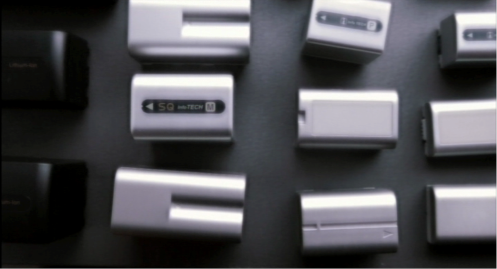 Quelle: «Die Lithium Revolution»____________________________________________________________________________________________________________________________________________________________________________________________________________________________________________________________________________________________________________________________________________________________________________________________________________________________________________________________________________________________________________________________________________________________________________________________________________________________________________________________________________________________________________________________________________________________________________________________________________________________________________________________________________________________________________________________________________________________________________________________________________________________________________________________________________________________________________________________________________________________________________________________________________________________________________________________________________________________________________________________________________________________________________________________________________________________________________________________________________________________________________________________________________________________________________________________________________________________________________________________________________________________________________________________________________________________________________________________________________________________________________________________________________________________________________________________________________________________________________________________________________________________________________________________________________________________________________________________________________________________________________________________________________________________________________________________________________________________________________________________________________________________________________________________________________________________________________________________________________________________________________________________________________________________________________________________________________________________________________________________________________________________________________________________________________________________Aufgabe 3 Finde heraus, welche Vor- und Nachteile Elektroautos gegenüber herkömmlichen Autos mit Verbrennungsmotoren haben. Schau dir dazu die entsprechenden Stellen im «Die Lithium Revolution» an.Aufgabe 3 Finde heraus, welche Vor- und Nachteile Elektroautos gegenüber herkömmlichen Autos mit Verbrennungsmotoren haben. Schau dir dazu die entsprechenden Stellen im «Die Lithium Revolution» an.Aufgabe 3 Finde heraus, welche Vor- und Nachteile Elektroautos gegenüber herkömmlichen Autos mit Verbrennungsmotoren haben. Schau dir dazu die entsprechenden Stellen im «Die Lithium Revolution» an.Aufgabe 3 Finde heraus, welche Vor- und Nachteile Elektroautos gegenüber herkömmlichen Autos mit Verbrennungsmotoren haben. Schau dir dazu die entsprechenden Stellen im «Die Lithium Revolution» an.Aufgabe 3 Finde heraus, welche Vor- und Nachteile Elektroautos gegenüber herkömmlichen Autos mit Verbrennungsmotoren haben. Schau dir dazu die entsprechenden Stellen im «Die Lithium Revolution» an.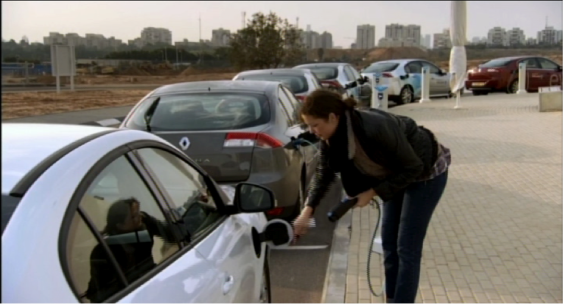 Quelle: «Die Lithium Revolution»Quelle: «Die Lithium Revolution»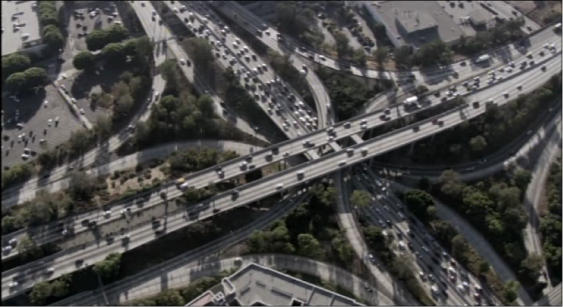 Quelle: «Die Lithium Revolution»Elektroautos______________________________________________________________________________________________________________________________________________________________________________________________________________________________________________________________________________________________________________________________________________________________________________________________________________________________________________________________________________________________________________________________________________________________________________________________________________________________________________________________________________________________________________________________Elektroautos______________________________________________________________________________________________________________________________________________________________________________________________________________________________________________________________________________________________________________________________________________________________________________________________________________________________________________________________________________________________________________________________________________________________________________________________________________________________________________________________________________________________________________________________Autos mit Verbrennungsmotoren________________________________________________________________________________________________________________________________________________________________________________________________________________________________________________________________________________________________________________________________________________________________________________________________________________________________________________________________________________________________________________________________________________________________________________________________________________________________________________________________________________________________________________________________________________